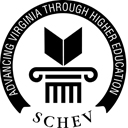 Guidelines on Course Registration Policies for Military-Related Students at Virginia Public Higher Education Institutions (Code of Virginia § 23-9.2:3.7 C)Submission FormProvide a brief explanation of how your institution’s prior processes or policies have been revised to accord with the Guidelines on Course Registration Policies for Military-Related Students at Virginia Public Higher Education Institutions (Code of Virginia § 23-9.2:3.7 C).  Cell will expand if necessary.Send completed form to: Ms. Beverly R. Covington, J.D., State Council of Higher Education for Virginia, 101 N. 14th St., Richmond, VA  23219; beverlycovington@schev.eduDate of SubmissionInstitutionContact (Name/Title/email/phone)Date policy was approved by BoardURL of the Board-approved policy(or attach if link unavailable)